Nome: _______________________________________________ Matricula: ______________Curso:________________________________________________ Turma: ________________ GABARITO 2020/1 – DISCIPLINA XXXXXN°ABCD1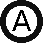 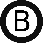 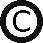 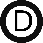 23456789101112131415161718192021222324252627282930N°ABCD313233343536373839404142434445464748495051525354555657585960